                                                Предлагаем Вашему вниманию цены на семейный отдых в Буковеле 2017 в гостиничном комплексе Красна Поляна.                                                                                                                                 Цены на отдых в Карпатах   ЛЕТО 2017                                       Детям до 5 лет проживание бесплатно ( без предоставления дополнительного места ); с 6 до 12 лет - 50%.   В стоимость входит: Проживание на всю семью в просторных и комфортабельных апартаментах.
- Пользование инфраструктурой комплекса: ресторан, бассейн, детская площадка, беседки, мангал, дрова для мангала и камина, настольный теннис, настольный футбол, детская комната, кинозал под открытым небом, батут, x-box, велопрокат, вечернее музыкально-световое шоу, спутниковое телевидение и вай-фай, стоянка для авто, круглосуточная охрана.
- Ежедневная программа лагеря для детей и взрослых - утренняя зарядка, мастер-классы, спортивные мероприятия, походы, дискотеки, вечерние посиделки у костра, конкурсы и концерты, кружки по интересам, сладкие угощения и подарки на память, семейная фотосессия.
- Специальные комплименты для всех гостей лагеря - фрукты, карпатский чай и питьевая вода в номера, welcome - drink.Отдельно можно заказать и оплатить 5-ти разовое комплексное питание в ресторане, который расположен на территории комплекса.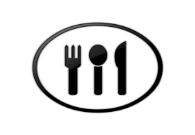                                                                                  Можно заказывать отдельно: завтрак 70 грн.; обед 80 грн.; ужин 70 грн.                                                                                                       ЗИМА 2017-2018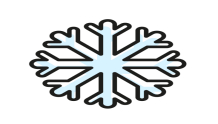 В случае отказа Заказчика от забронированных услуг, уменьшение срока пребывания или количества забронированных апартаментов / коттеджей, Заказчик выплачивает Исполнителю такие штрафные санкции:
• аннуляция / изменение бронирования без штрафных санкций возможна за 15 дней до даты заезда.
• при аннуляции / изменении бронирования менее чем за 14 дней до даты заезда, штраф составляет 50% от стоимости всего проживания.
• в период менее чем за 10 дней - 100% стоимости всего проживания (стоимость оплаченных услуг не возвращается).
• аннуляция / перенос бронирования по акционным предложениям и по инициативе гостя невозможна (при ануляциии / переносе такого бронирования взимается штраф в размере 100% стоимости всего бронирования).
• при незаезде и не сообщении отелю о переносе даты заезда на следующий день, отель оставляет за собой право аннулировать бронирование в день заезда в 18.00                    Расчетный час: заезд - 14:00, выезд - до 11:00.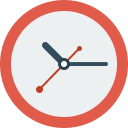 Ранний заезд и поздний выезд:
ранний заезд с 01:00 ночи оплачивается как за сутки,
ранний заезд с 9:00 утра оплачивается как за половину суток
поздний выезд до 18:00 оплачивается как за половину суток,
поздний выезд до 23:00 оплачивается как за сутки.тип размещениявысокий сезон
10.07-13.07(без лагеря)до 31 мартадо 31 мартадо 31 мартадо 30 апрелядо 30 апрелядо 30 апрелядо 31 маядо 31 маядо 31 маядо 15 июлядо 15 июлятип размещениявысокий сезон
10.07-13.07(без лагеря)июньиюльавгустиюньиюльавгустиюньиюльавгустиюльавгустКоттедж 4+22100200021001575270020252700 202521001680270021602700 21602100 1785270022952700 229527002700 2430Апартамент 2+21400 80014001050180013501800 13501400 1120180014401800 14401400 11901800 15301800 153018001800 1620Доп. место450 240350 270450 340450 340350280450360450 360350300450 390450 390450450 4055-ти разовое комплексное питание для взрослого  1  2505-ти разовое комплексное питание для ребенка от 3 до 12 лет1200тип размещениянизкий сезон02.12.17-14.12.17высокий сезон15.12.17-28.12.1719.01.18-01.03.18послепраздничный сезон08.01.18-18.01.18Новый Год29.12.17-02.01.18Рождество03.01.18-07.01.18Коттедж 4+24000 28005000 35006000 420011000 77009000 6300Апартамент 2+22000 14002500 17503000 21005500 38504500 3150Доп. место500 350600 420700 4901300 9101100 770